ПРЕДПРИЯТИЯ ОБЩЕСТВЕННОГО ПИТАНИЯТУТАЕВПРЕДПРИЯТИЯ ОБЩЕСТВЕННОГО ПИТАНИЯТУТАЕВРесторан «Сорренто»ИП Суворова М.В. г. Тутаев, ул. Терешковой, д.1 тел. 8920-141-46-42https://vk.com/restoran_sorrento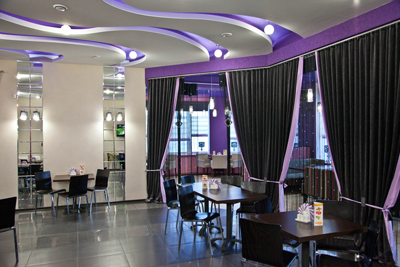 Кафе «Львиное сердце»ИП Алоян Ш.В. г. Тутаев, пр-т 50-летия Победы, д.40 Бтел. 8-905-637-82-72,8-960-542-08-00https://vk.com/id487954078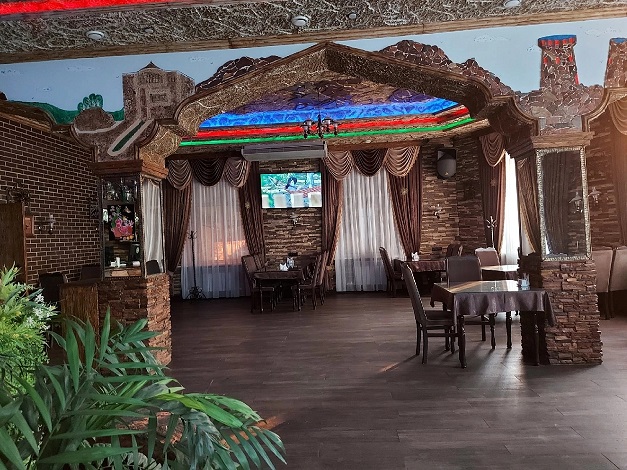 Ресторанно-гостиничный комплекс «Империум»ООО «Дорожник»г.Тутаев, ул. Розы-Люксембург, д.44тел. 7-48-00http://imperium-tutaev.ru/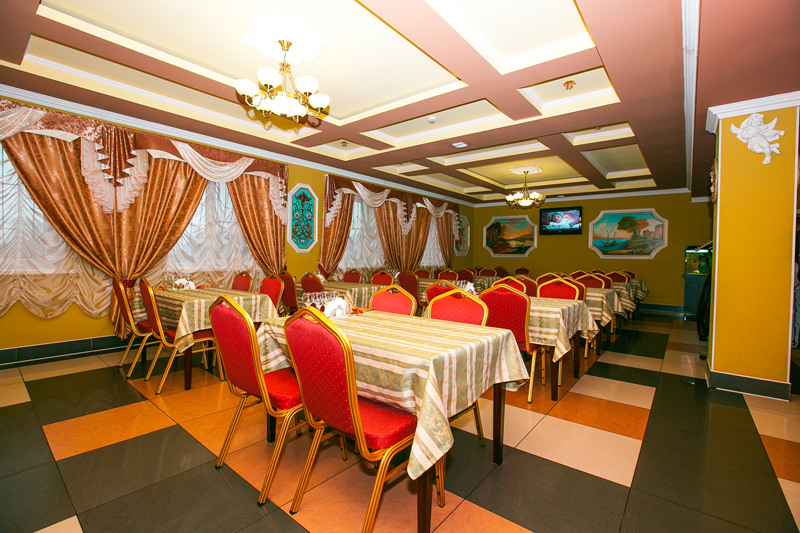 Ресторан «Мясной двор»ООО «Мясной Двор»г. Тутаев, пр-т 50-летия Победы, д.20ател. 2-58-62https://vk.com/club31292397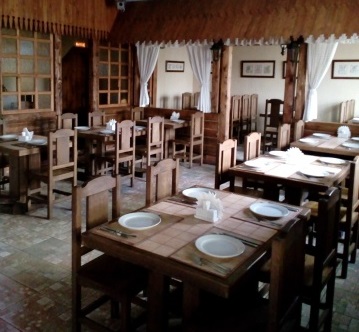 Городское кафе ИП Волков С.Е.г.Тутаев, ул. Комсомольская, д.78ател. 8-915-960-22-11https://vk.com/gorcafetut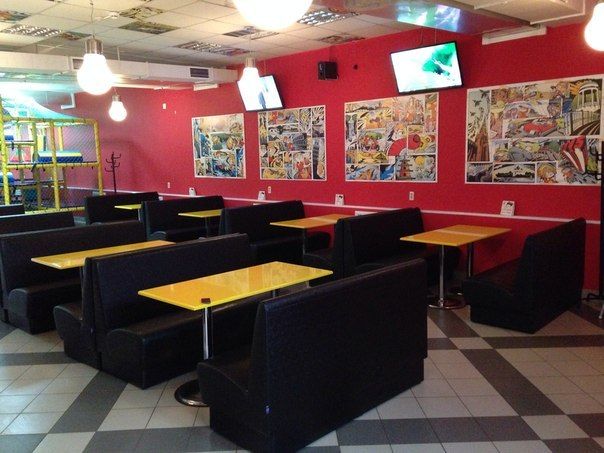 Кафе «Джем»ИП Мамошин В.П.г.Тутаев, ул. Комсомольская, д.38тел. 8-901-485-75-97https://vk.com/kafe_djem76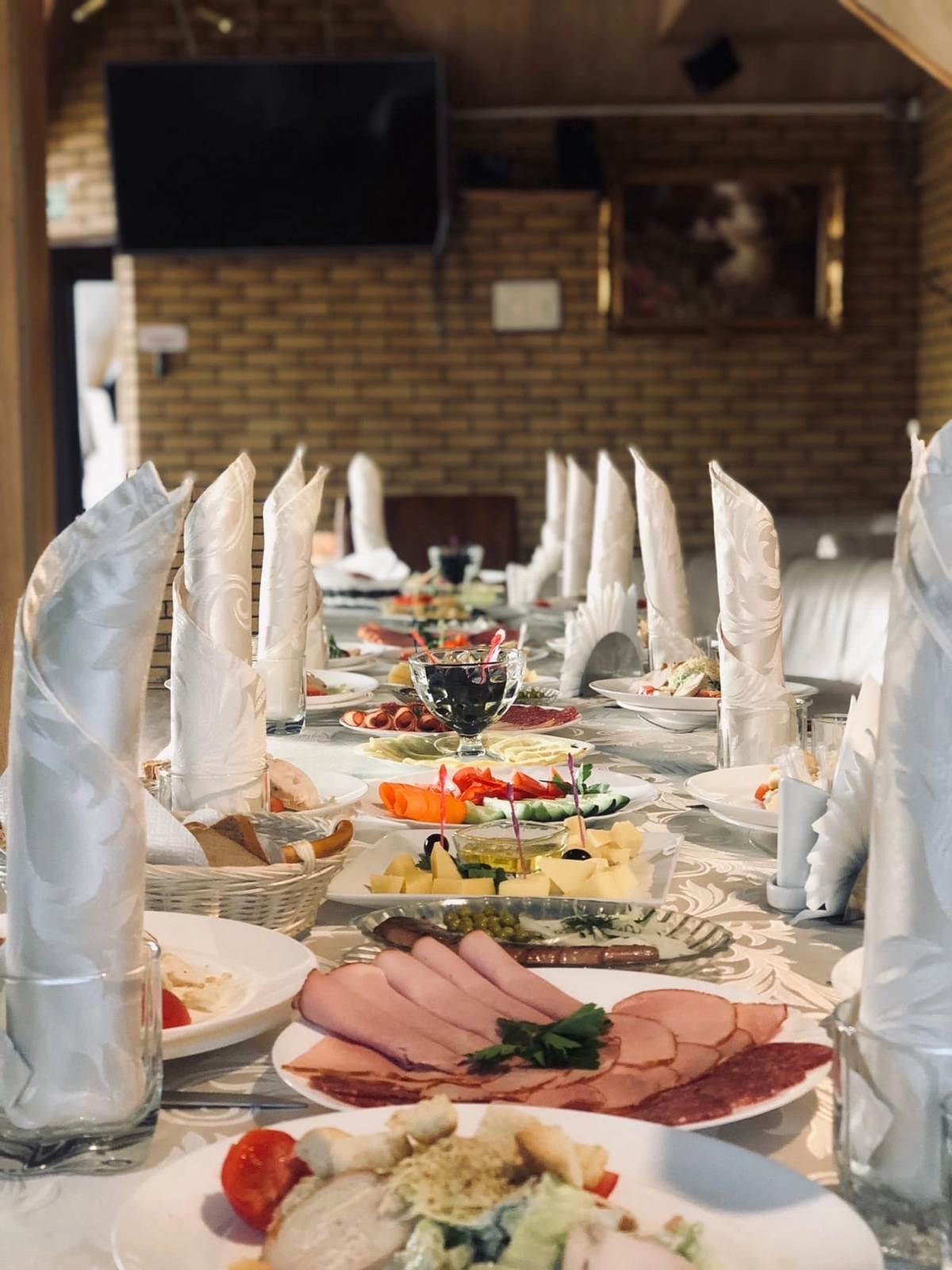 Кафе «Горница»ИП Кузнецова В.Н.г.Тутаев,ул. Казанская, д.24тел. 7-85-97https://vk.com/club59830719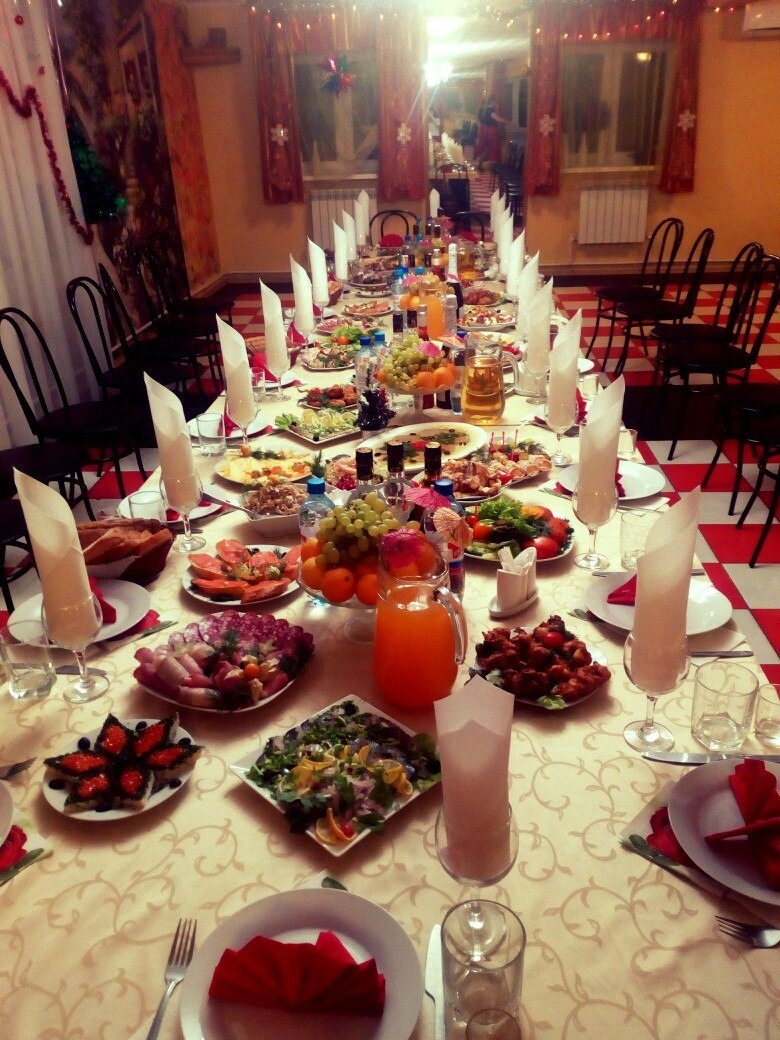 Кафе «Сердолик»ИП Мартыненко В.И.г. Тутаев ул. Соборная, д.40тел. 8-980-662-02-67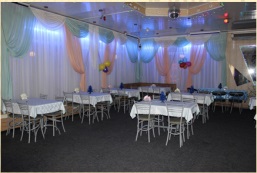 Кафе «Феникс»ООО «Полигон»г. Тутаев, проспект 50-летия Победы, 15Бтел.  8- 969-640-10-75https://vk.com/tutaevfenixbar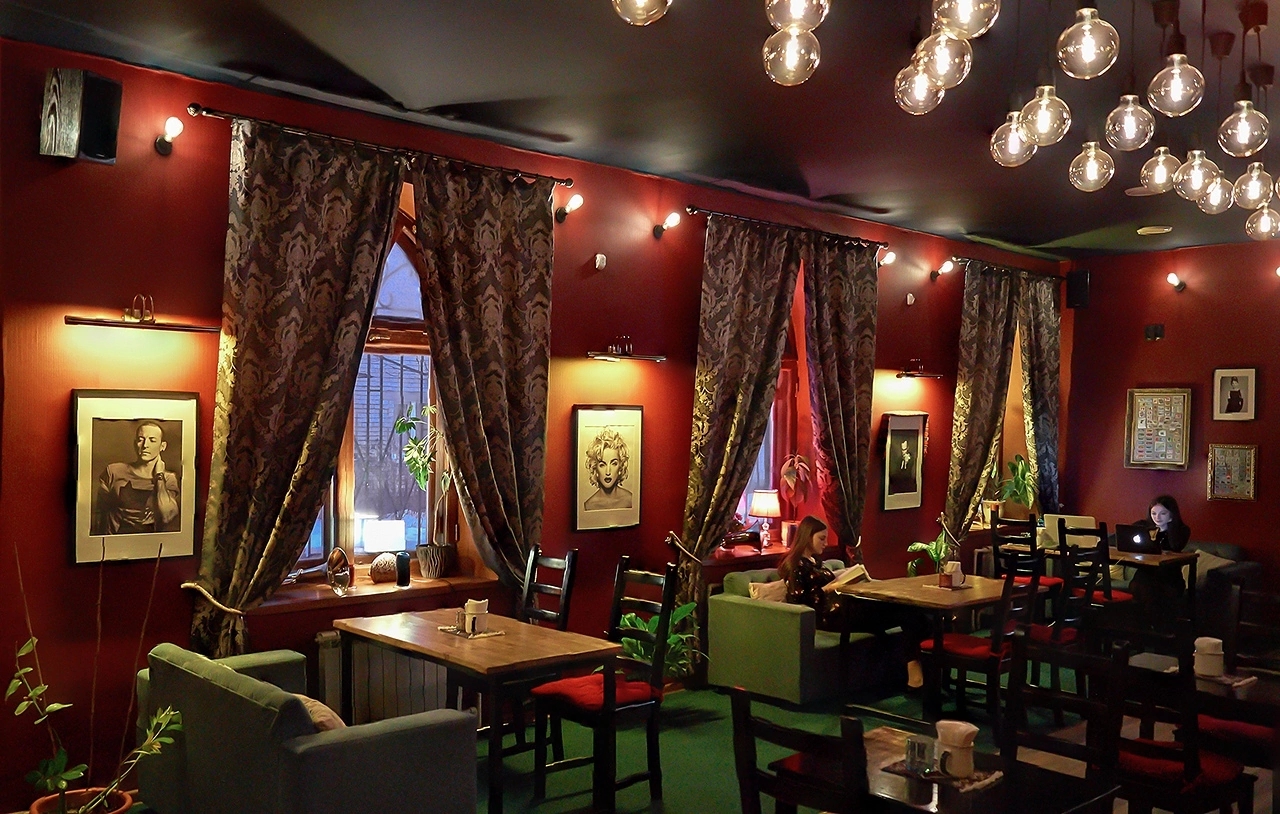 Кафе «Шашлычный двор »ИП Асрян А.Р.г.Тутаевул. Дементьева, д.3ател. 8-905-639-53-33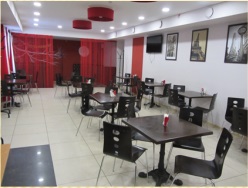 Кафе-Бар «Русский»ИП Трофимишина Т.А.г.Тутаев ул. Розы Люксембург, д.55Ател. 7-08-958-960-526-36-52,8-915-973-31-99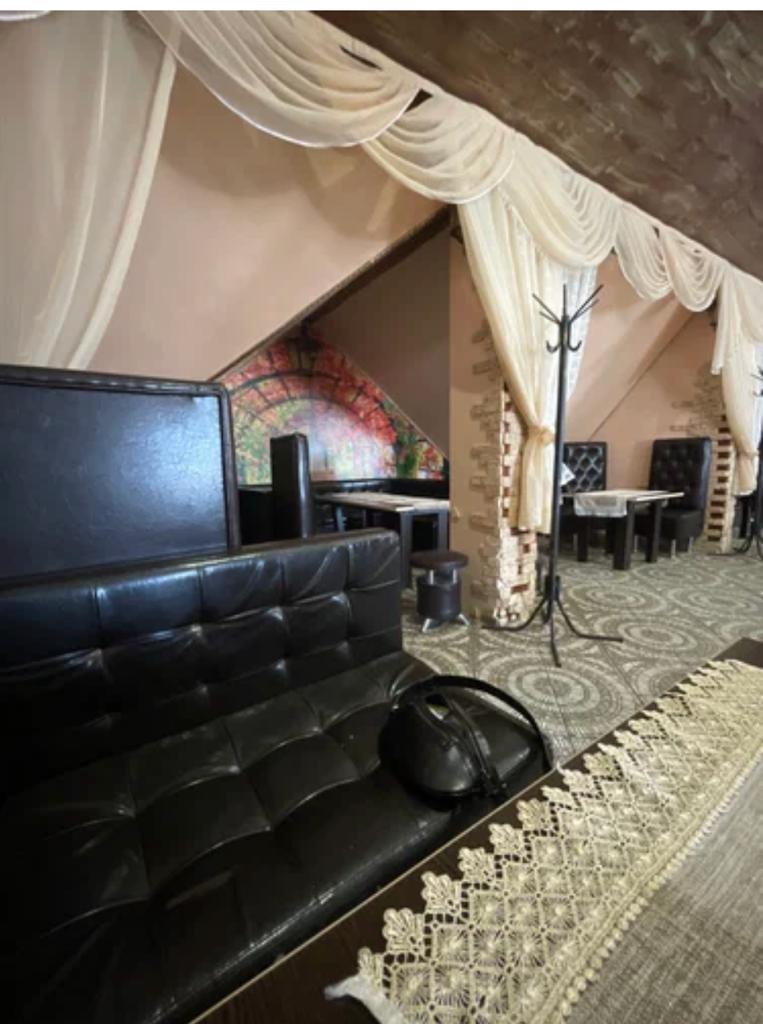 